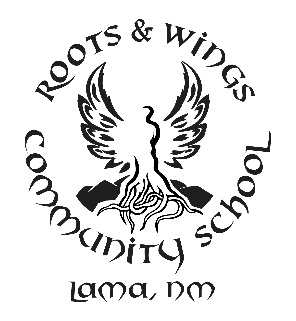 Governing Council Regular MeetingHeld both virtually and at Roots and Wings Community School35 La Lama Rd, Questa, NM 875565 pm October 20, 2020Zoom Meeting Link: https://zoom.us/j/96871474432?pwd=TklkRThLMU5qaDk0aGZaNXlKNlNIUT09 Meeting ID: 968 7147 4432 Passcode: 2qdc8ZOpening BusinessCall to OrderRoll CallApproval of AgendaApproval of MinutesMission MomentPublic CommentAction ItemsMcKinney-Vento Policy and Procedures (Homeless students)McKinney-Vento Dispute Resolution Policy and Form (if available)Updated Background Check Policy (if available)Open Meetings Act ResolutionBudget Adjustment Requests (BARS)Informational/Discussion ItemsDirector’s ReportFinance Committee ReportRenewal Committee ReportBoard DevelopmentBoard Development PlanClosed Session. The Board will meet in closed session pursuant to NMSA Section 10-15-1(H)(8) to discuss limited personnel issues – Director EvaluationFollowing closed session, the board will return to open session and may take actionClosing BusinessNext MeetingAnnual MeetingAdjournmentJon Orris, DirectorVeronica Garcia, Office Manager35 La Lama RdHC 81 Box 22, Questa NM 87556(575) 586-2076 / fax (575) 586-2087Sign-in SheetDate: ___________Print					Title 				Sign____________________________   _________________________   __________________________________________________   _________________________   __________________________________________________   _________________________   __________________________________________________   _________________________   __________________________________________________   _________________________   __________________________________________________   _________________________   __________________________________________________   _________________________   __________________________________________________   _________________________   __________________________________________________   _________________________   ______________________